ПАСПОРТдорожной безопасности Государственного бюджетного общеобразовательного учреждения средней общеобразовательной школы № 245 Адмиралтейского района Санкт-Петербурга Общие сведения Государственного бюджетного общеобразовательного учреждения средней общеобразовательной школы № 245 Адмиралтейского района Санкт-Петербурга Юридический адрес ОУ: 190121, Санкт-Петербург, ул. Союза Печатников, д. 26, литер А.Фактический адрес ОУ: 190121, Санкт-Петербург, ул. Союза Печатников, д. 26, литер А.Руководитель ОУ Матвеева Марина Никандровна  4173623Заместители руководителя ОУ:  Безуевская Наталья Ивановна   4173626Чистякова Татьяна Викторовна 4173627Власова Светлана Владимировна 4173627Специалист отдела образования, курирующий вопросы профилактики детского дорожно-транспортного травматизма Заместитель начальника Отдела образования АдминистрацииАдмиралтейского района Санкт-ПетербургаТуманова Марина Анатольевна_____________________         316-29-00Закрепленный за ОУ работник Госавтоинспекции     Государственный инспектор дорожного_надзора отдела ГИБДД_________ Адмиралтейского района __________________________________________                                                                               (должность)         Медников Александр Валентинович______________              _573-03-19___                                                                     (фамилия, имя, отчество)                                                                          (телефон)Ответственный за организацию работы по профилактикедетского дорожно-транспортного травматизма в ОУ  учитель физической культуры_Семенец Ян Максимович                  4173624Количество учащихся:  265Наличие кабинета по БДД  нетНаличие уголков по БДД в 1-4 классах: в кабинетах начальной школы  №: 338, 340, 349, 350.На I этажеНаличие автогородка (площадки) по БДД  нет__________________________Наличие автобуса в ОУ  нет_________________________________________Владелец автобуса (при наличии автобуса)  нет__________________________________________Время занятий в ОУ:Уроки: с 9.00 по 15.00Внеурочные занятия: с 15.00 по 20.00Телефоны оперативных служб:Управление государственной инспекции безопасности дорожного движения
(УГИБДД) ГУ МВД России по г. Санкт-Петербургу и Ленинградской областиТелефон дежурной части: 234-90-21, 234-26-46 Телефон доверия: 335-43-80 11201020304СодержаниеПланы-схемы ОУ.район расположения ОУ, пути движения транспортных средств и детей (учеников, обучающихся);организация дорожного движения в непосредственной близости от образовательного учреждения с размещением соответствующих технических средств, маршруты движения детей и расположение парковочных мест; маршруты движения организованных групп детей от ОУ к наиболее часто посещаемым объектам в ходе учебного процесса (например: стадион, парк, спортивно-оздоровительный комплекс); пути движения транспортных средств к местам разгрузки/погрузки и рекомендуемых безопасных путей передвижения детей по территории образовательного учреждения.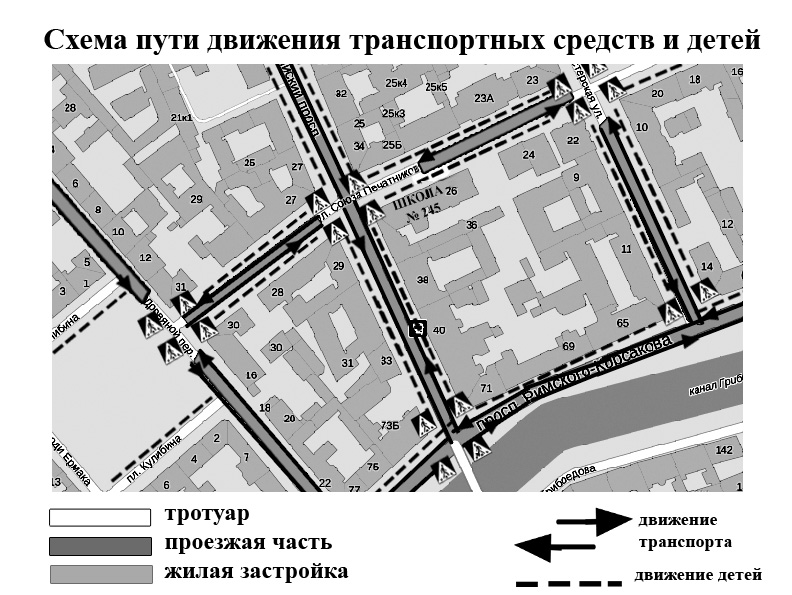 «СОГЛАСОВАНО»Отдел образования администрации Адмиралтейского  района Санкт-Петербурга  «      »______________ 2014 г. «СОГЛАСОВАНО»Отдел ГИБДД Адмиралтейского  района Санкт-Петербурга_______________________«      »______________ 2014 г.«УТВЕРЖДАЮ»Директор ГБОУ СОШ № 245 ______________Матвеева М.Н.«      »______________ 2014 г.